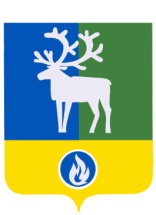 БЕЛОЯРСКИЙ РАЙОНХАНТЫ-МАНСИЙСКИЙ АВТОНОМНЫЙ ОКРУГ – ЮГРАПроектАДМИНИСТРАЦИЯ БЕЛОЯРСКОГО РАЙОНАПОСТАНОВЛЕНИЕот «___»____________ 2017 года						                       № _____О проведении на территории Белоярского района мероприятий, направленных на обеспечение безопасности людей на водных объектах в зимний период 2017 - 2018 годовВ соответствии с Федеральными законами от 21 декабря 1994 года № 68-ФЗ         «О защите населения и территорий от чрезвычайных ситуаций природного и техногенного характера» и от 06 октября 2003 года № 131-ФЗ «Об общих принципах организации местного самоуправления в Российской Федерации» п о с т а н о в л я ю:1. В период с 07 ноября 2017 года и до начала паводка в 2018 году провести на территории Белоярского района мероприятия, направленные на обеспечение безопасности людей на водных объектах в зимний период 2017 - 2018 годов.2. Утвердить прилагаемый план проведения на территории Белоярского района мероприятий, направленных на обеспечение безопасности людей на водных объектах в зимний период 2017 - 2018 годов.3. Начальнику отдела по делам гражданской обороны и чрезвычайным ситуациям администрации Белоярского района (Гончаров А.Н.) практиковать использование всех форм и методов организаторской, методической и пропагандистской работы с населением, активно привлекать средства массовой информации для освещения проводимой работы по обеспечению безопасности людей на водных объектах в зимний период 2017 - 2018 годов.4. Рекомендовать главам сельских поселений, расположенных в границах Белоярского района спланировать и организовать проведение мероприятий, направленных на обеспечение безопасности людей на водных объектах в зимний период                     2017-2018 годов.5. Опубликовать настоящее постановление в газете «Белоярские вести».6. Настоящее постановление вступает в силу после его подписания.7. Контроль за выполнением постановления возложить на первого заместителя главы Белоярского района Ойнеца А.В. Глава Белоярского района		                                                                        С.П.Маненков                                                                                                                         УТВЕРЖДЕНпостановлением администрацииБелоярского района            от «___»________ 2017 года №___П Л А Нпроведения на территории Белоярского района мероприятий, направленных на обеспечение безопасности людей на водных объектах в зимний период 2017 - 2018 годов______________Расчет рассылки:ГО и ЧСОМВДПЧ-9БУ ХМАО – Югры «Белоярская районная больница»Главе с.п Полноват, Казым, Сорум, ВерхнеказымскийУправлению по транспорту и связи администрации Белоярского районаКомитет по образованию№ п/п№ п/пНаименование мероприятияСрок исполненияИсполнители мероприятия11Информирование граждан о состоянии льда в традиционных местах массового отдыха и подлёдного лова рыбы в средствах массовой информациис ноября 2017 года по май 2018 годаОтдел по делам гражданской обороны и чрезвычайным ситуациям администрации Белоярского района22Организация работы родительских патрулей в местах возможного выхода детей на тонкий лёд, бесед с детьми и родителями об опасности выхода на тонкий лёдноябрь-декабрь 2017 годаКомитет по образованию администрации Белоярского района33Организация контроля за выставлением аншлагов с информацией о запрете выезда автотранспорта и выхода людей на лёд в местах представляющих опасность для жизни людейс ноября 2017 года по май 2018 годаОтдел по делам гражданской обороны и чрезвычайным ситуациям администрации Белоярского района, управление по транспорту и связи администрации Белоярского района44Принятие мер по недопущению происшествий на строящихся ледовых переправахноябрь - декабрь 2017 годаУправление по транспорту и связи администрации Белоярского района5Организация совместного дежурства должностных лиц и спасателей во время проведения мероприятий в местах массового скопления людей на льдуОрганизация совместного дежурства должностных лиц и спасателей во время проведения мероприятий в местах массового скопления людей на льдус ноября 2017 года по май 2018 годаОтдел по делам гражданской обороны и чрезвычайным ситуациям администрации Белоярского района, федеральное государственное казенное учреждение «9 пожарная часть федеральной противопожарной службы по Ханты–Мансийскому автономному округу – Югре» (по согласованию), Бюджетное учреждение Ханты-Мансийского автономного округа – Югры «Белоярская районная больница» (по согласованию), отдел министерства внутренних дел России по Белоярскому району (по согласованию)66Освещение в средствах массовой информации мероприятий по обеспечению безопасности людей на водных объектахс ноября 2017 года по май 2018 годаОтдел по делам гражданской обороны и чрезвычайным ситуациям администрации Белоярского района77Согласование мест для проведения на водных объектах соревнований, праздников и других массовых мероприятийс ноября 2017 года по май 2018 годаОтдел по делам гражданской обороны и чрезвычайным ситуациям администрации Белоярского района 88Организация проведения поисковых и аварийно-спасательных работ, координация действий сил и средств по поиску и спасению людей на водных объектах Белоярского районав случае необходимостиОтдел по делам гражданской обороны и чрезвычайным ситуациям администрации Белоярского района99Обеспечение размещения на информационных стендах, а также распространение среди населения информационных материалов по правилам безопасного поведения людей на льдус ноября 2017 года по май 2018 годаОтдел по делам гражданской обороны и чрезвычайным ситуациям администрации Белоярского района, главы сельских поселений (по согласованию)